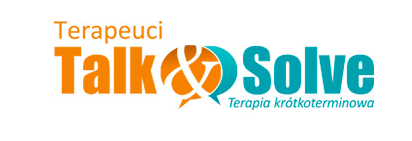 Formularz zgłoszeniowyAby wziąć udział w warsztatach niezbędne jest wypełnienie poniższego formularza i odesłanie na adres mailowy: terapeuci@talkandsolve.plImię i nazwisko:Wiek:Adres e-mail: Telefon: Adres zamieszkania: Dlaczego zdecydowałaś się wziąć udział w Warsztatach?Czy wyrażasz zgodę na kontakt z prowadzącą w celu zakwalifikowania do udziału i zapewnienia komfortowej atmosfery wszystkim uczestnikom?Wysyłając formularz zgłoszeniowych w celu wzięcia udziału w Warsztatach akceptuję regulamin i politykę prywatności, wyrażam zgodę na przetwarzanie moich danych osobowych zgodnie z ustawą z dnia 29.08.1997 r. o ochronie danych osobowych (Dz. U. z 2002 r. Nr 101, poz. 926 ze zm.)